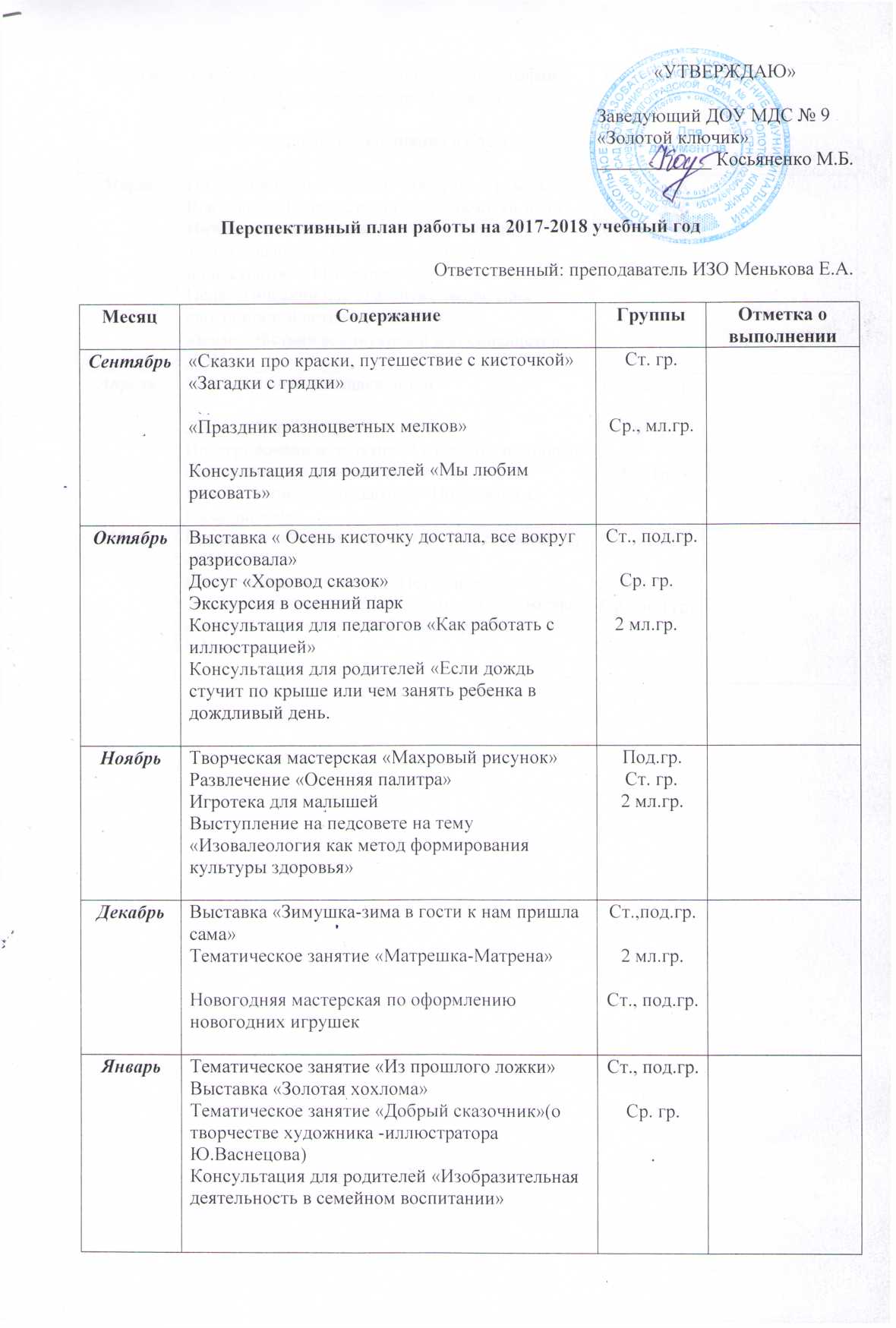 МесяцСодержаниеГруппыОтметка о выполненииСентябрь«Сказки про краски, путешествие с кисточкой»«Загадки с грядки»«Праздник разноцветных мелков»Консультация для родителей «Мы любим рисовать»Ст. гр.Ср., мл.гр.ОктябрьВыставка « Осень кисточку достала, все вокруг разрисовала»Досуг «Хоровод сказок»Экскурсия в осенний паркКонсультация для педагогов «Как работать с иллюстрацией»Консультация для родителей «Если дождь стучит по крыше или чем занять ребенка в дождливый день.Ст., под.гр.   Ср. гр.  2 мл.гр.НоябрьТворческая мастерская «Махровый рисунок»Развлечение «Осенняя палитра»Игротека для малышейВыступление на педсовете на тему«Изовалеология как метод формирования культуры здоровья»Под.гр.    Ст. гр.2 мл.гр.ДекабрьВыставка «Зимушка-зима в гости к нам пришла сама»Тематическое занятие «Матрешка-Матрена»Новогодняя мастерская по оформлению новогодних игрушекСт.,под.гр.2 мл.гр.Ст., под.гр.ЯнварьТематическое занятие «Из прошлого ложки»Выставка «Золотая хохлома»Тематическое занятие «Добрый сказочник»(о творчестве художника -иллюстратора Ю.Васнецова)Консультация для родителей «Изобразительная деятельность в семейном воспитании»Ст., под.гр.Ср. гр..ФевральТематическое занятие «Сошью Дуне сарафан» (из истории русской народной одежды)Театр для малышей «Заюшкина избушка»Ст., под гр.Под.,мл гр.МартИнтегрированное занятие «Весенний ручеек»Выставка «Лучше всех на свете мамочка моя»Интегрированное занятие «Город новый, златоглавый» (о творчестве художника-иллюстратора В.Конашевича)Педагогический час «Развитие творческих способностей детей посредством взаимодействия воспитателей и специалистов ДОУ»Ср., мл.гр.Ст., под.гр.Ст., под.гр.АпрельПерсональные выставки детейДосуг «Приходи к нам, красота»Интегрированное занятие «Мы друзья природы» (рисование экологических знаков)Консультация для педагогов «Подружись с карандашом»Ст., под гр.Ср. гр.Ст. гр.МайВернисаж детского творчества «Мы голосуем за мир»Интегрирование занятие «Петушок»Тематическое занятие «Ай,да коты»(знакомство с творчеством художника-иллюстратора В.Чижова.)Ст., под гр.Мл.гр.Ср., под.гр.